RIŠEM HIŠO LEPE PESMI,RIŠEM JO NA SRČNO STRAN.RIŠEM S ČOPIČEM LJUBEZNI,Z BARVAMI PRIČAKOVANJ.RIŠEM, RIŠEM, NE DORIŠEM,RIŠITE ZATO ŠE VI,DA SKUP PRIDEMO DO HIŠE,KI BO DOM ZA VSE LJUDI.(TONE PAVČEK)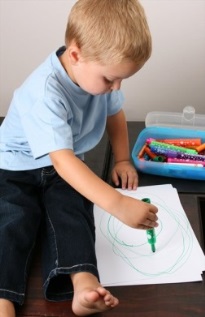 MIRNE BOŽIČNE PRAZNIKE TERZDRAVO IN USPEŠNO LETO 2016!OTROCI IN ZAPOSLENIVRTCA RINGARAJA